Муниципальное     бюджетное    общеобразовательное    учреждение«Горная   средняя    школа»(МБОУ «Горная СШ»)662173, Красноярский край, Ачинский район, п.Горный, ул.Новая, 18.Тел. 94-2-71, 94-3-16. Email: NIL2008@yandex.ruПРИКАЗ        18.09.2020	                                                                                                                № 111-од«О проведении школьного этапа всероссийской олимпиады школьников в 2020-2021 учебном году	С целью создания равных условий для участников школьного этапа всероссийской олимпиады школьников в МБОУ «Горная СШ», на основании приказа Министерства образования и науки Российской Федерации от 18.11.2013 № 1252 «Об утверждении Порядка проведения всероссийской олимпиады школьников», на основании письма министерства образования Красноярского края №75-11381 от 17.08.2020, на основании приказа от управления образованием администрации Ачинского района №57 от 03.09.2020«О проведении школьного этапа всероссийской олимпиады школьников в 2020-2021 учебном году».ПРИКАЗЫВАЮ:Провести школьный этап всероссийской олимпиады школьников в  МБОУ «Горная СШ» с 05.10.2020 – 27.10.2020.Назначить ответственного за проведение школьного этапа олимпиады Шарафиеву О.Е.Назначить ответственными организаторами педагогов согласно приложению 1;Утвердить состав школьного жюри согласно приложению 2;Использовать в ходе проведения школьной олимпиады тесты олимпиадных заданий представленных ресурсно-методическим центром Ачинского района.Проверку работ организуют жюри в течении двух рабочих дней после проведения олимпиады по каждому предмету. Классные руководители в срок до 02.10.2020 года предоставляют заявления от родителей на участие в школьной олимпиаде Шарафиевой О.Е.Результаты школьной олимпиады предоставляются заместителю директора по УР на третий день после поведения олимпиады в электронном варианте.Шарафеевой О.Е. предоставить в Управление образования администрации Ачинского района сводный рейтинг участников школьного этапа олимпиады по каждому предмету. Тимошенко О.А. предоставить отчет о проведении школьного этапа всероссийской олимпиады школьников и сводный рейтинг участников школьного этапа (по установленной форме Excel) в срок до 29.10.2020 года муниципальному координатору Н.Н. Васльковой на бумажном носителе и в электроном виде.Победителем считать участника школьного этапа олимпиады набравшего максимальный балл, но не менее 60% от общего числа баллов. Победитель на каждую возрастную группу по каждому общеобразовательному предмету – не более 1 человека.  Призерами считать участников школьного этапа набравших, не менее 50% от общего числа баллов. Квота призеров школьного этапа олимпиады на каждый класс по общеобразовательному предмету 3 человека.Победители и призеры награждаются дипломами, участники сертификатами. Результаты классные руководители заносят в портфолио ученика.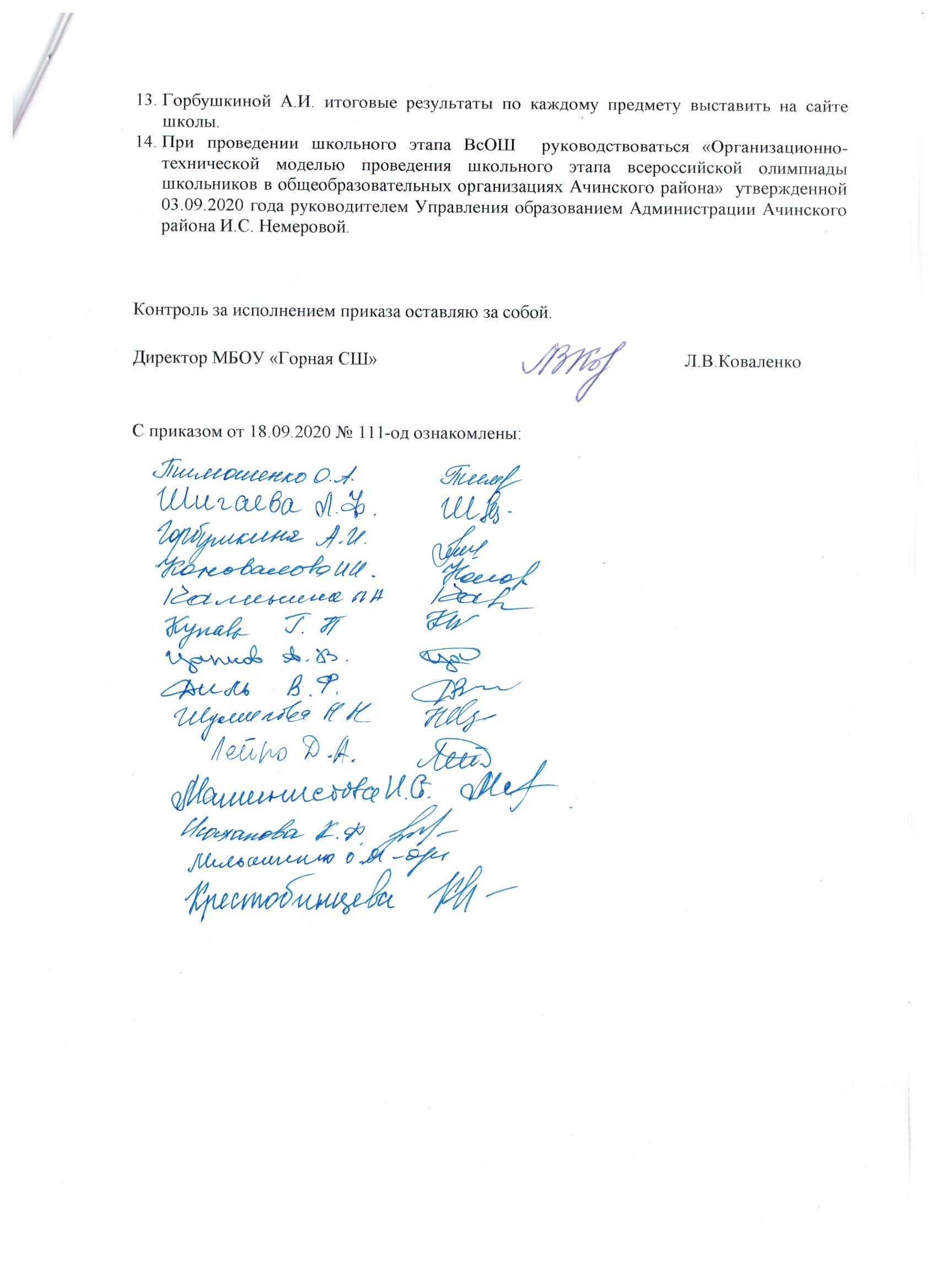 Приложение 1 к приказуМБОУ «Горная СШ»от 18.09.2020 № 111Ответственные организаторыПриложение 2 к приказуМБОУ «Горная СШ»от 18.09.2020 № 111Состав школьного жюри№ п/пСроки проведенияНаименование общеобразовательного предметаФИО организатора105.10.2020ПравоКрестобинцева О.Е.Исаханова К.Ф.105.10.2020ЭкологияМельниченко О.М.Шигаева Л.Ф.206.10.2020ГеографияМельниченко О.М.Коновалова И.И.206.10.2020ЛитератураШарафиева О.Е.Шаталова С.П.307.10.2020Информатика и ИКТ (пробный тур)Шумилова Н.Н.Исаханова К.Ф.408.10.2020БиологияКоновалова И.И.Сергеев В.С.408.10.2020АстрономияМельниченко О.М.Калинина Л.А.509.10.2020Физика Мельниченко О.М.Шигаева Л.Ф.509.10.2020МХКМашинистова И.С.Исаханова К.Ф.612.10.2020Физическая культура (девушки)Диль В.Ф.Цапков А.В.713.10.2020Физическая культура (юноши)Диль В.Ф.Цапков А.В.814.10.2020Информатика и ИКТ  (основной тур)Шумилова Н.Н.Исаханова К.Ф915.10.2020МатематикаКупава Г.П.Машинисто И.С.1016.10.2020ХимияИсаханова К.Ф.Коновалова И.И.1119.10.2020Английский языкГорбушкина А.И.Калинина Л.А.1220.10.2020ОбществознаниеКрестобинцева О.Н.Калинина Л.А.1321.10.2020Русский языкШарафиева О.Е.Шаталова С.П.1422.10.2020ТехнологияДиль В.Ф.Бальзанова Т.Л.1523.10.2020ТехнологияБальзанова Т.Л.Диль В.Ф.1626.10.2020Основы безопасности жизнедеятельностиБальзанова Т.Л.Шигаева Л.Ф.1727.10.2020ЭкономикаШумилова Н.Н.Исаханова К.Ф1727.10.2020ИсторияКрестобинцева О.Е.Калинина Л.А.№ п/пСроки проведенияНаименование общеобразовательного предметаФИОпредседателя жюриФИОчленов жюри105.10.2020правоКрестобинцева О.Н.Шаталова С.П.Коновалова И.И.105.10.2020экологияМельниченко О.М.Машинистова И.ССергеев В.С.206.10.2020ГеографияМельниченко О.М.Машинистова И.СШумилова Н.Н.206.10.2020ЛитератураШаталова С.П.Шарафиева О.Е.Крестобинцева О.Н.307.10.2020Информатика ИКТ (пробный тур)Шумилова Н.Н.Машинистова И.СКупава Г.П.408.10.2020Биология Сергеев В.С.Коновалова И.И.Исаанова К.Ф.408.10.2020Астрономия Мельниченко О.М.Машинистова И.С.Шумилова И.С.509.10.2020ФизикаМельниченко О.ММашинистова И.С.Шумилова И.С.509.10.2020МХКМашинистова И.С.Шумилова И.СМельниченко О.М612.10.2020Физическая культура (девушки)Диль В.ФЦапков А.В.Мельниченко О.М713.10.2020Физическая культура (юноши)Диль В.ФЦапков А.В.Мельниченко О.М814.10.2020Информатика ИКТ (основной тур)Шумилова Н.Н.Машинистова И.СКупава Г.П.915.10.2020МатематикаМашинистова И.С.Купава Г.П.Шумилова Н.Н.1016.10.2020ХимияПрудий З.А.Мельниченко О.М.Сергеев В.С.1119.10.2020Английский языкГорбушкина А.И.Коновалова И.И.Лейко Д.А.1220.10.2020ОбществознаниеКрестобинцева О.Н.Шаталова С.П.Коновалова И.И.1321.10.2020Русский языкШаталова С.П.Шарафиева О.Е.Барановская Т.М.1422.10.2020Технология Диль В.Ф.Бальзанова Т.Л.Мельниченко О.М.1523.10.2020Технология Бальзанова Т.Л.Диль В.Ф.Мельниченко О.М.1626.10.2020Основы безопасности жизнедеятельностиБальзанова Т.Л.Диль В.Ф.Мельниченко О.М.1727.10.2020ЭкономикаШумилова Н.Н.Машинистова И.СКупава Г.П.1727.10.2020ИсторияКрестобинцева О.Е.Шаталова С.П.Коновалова И.И.